Мероприятия, проведенные в рамках «Недели здорового питания», «Недели снижения потребления поваренной соли»Управлением образования администрации Минераловодского городского округа разработан «План проведения региональных тематических мероприятий по профилактике заболеваний и поддержке здорового образа жизни» (далее – План мероприятий).В соответствии с Планом мероприятий в период с 17 по 23 октября 2022 года объявлена «Неделя здорового питания», в период с 31 октября по 6 ноября 2022 года - «Неделя снижения потребления поваренной соли».В целях эффективной реализации Плана мероприятий в общеобразовательных организациях округа организована следующая работа:- размещение на официальных сайтах образовательных организаций, а также на информационных стендах методических материалов, памяток, направленных на формирование у обучающихся знаний о здоровом питании, соблюдение правил и этикета питания;- проведение с обучающимися мероприятий по пропаганде здорового образа жизни совместно с медицинскими работниками;- проведение методических семинаров для всех категорий педагогических работников по вопросам повышения профессиональной компетентности в вопросах сохранения здоровья обучающихся, использования современных здоровьесберегающих методик, соблюдения требований санитарного законодательства в условиях учебно-воспитательного процесса;- проведение среди школьников викторин по вопросам организации здорового питания, конкурсов фотоплакатов, рисунков;- проведение классных часов, посвященных просветительской образовательной программе «Разговор о правильном питании».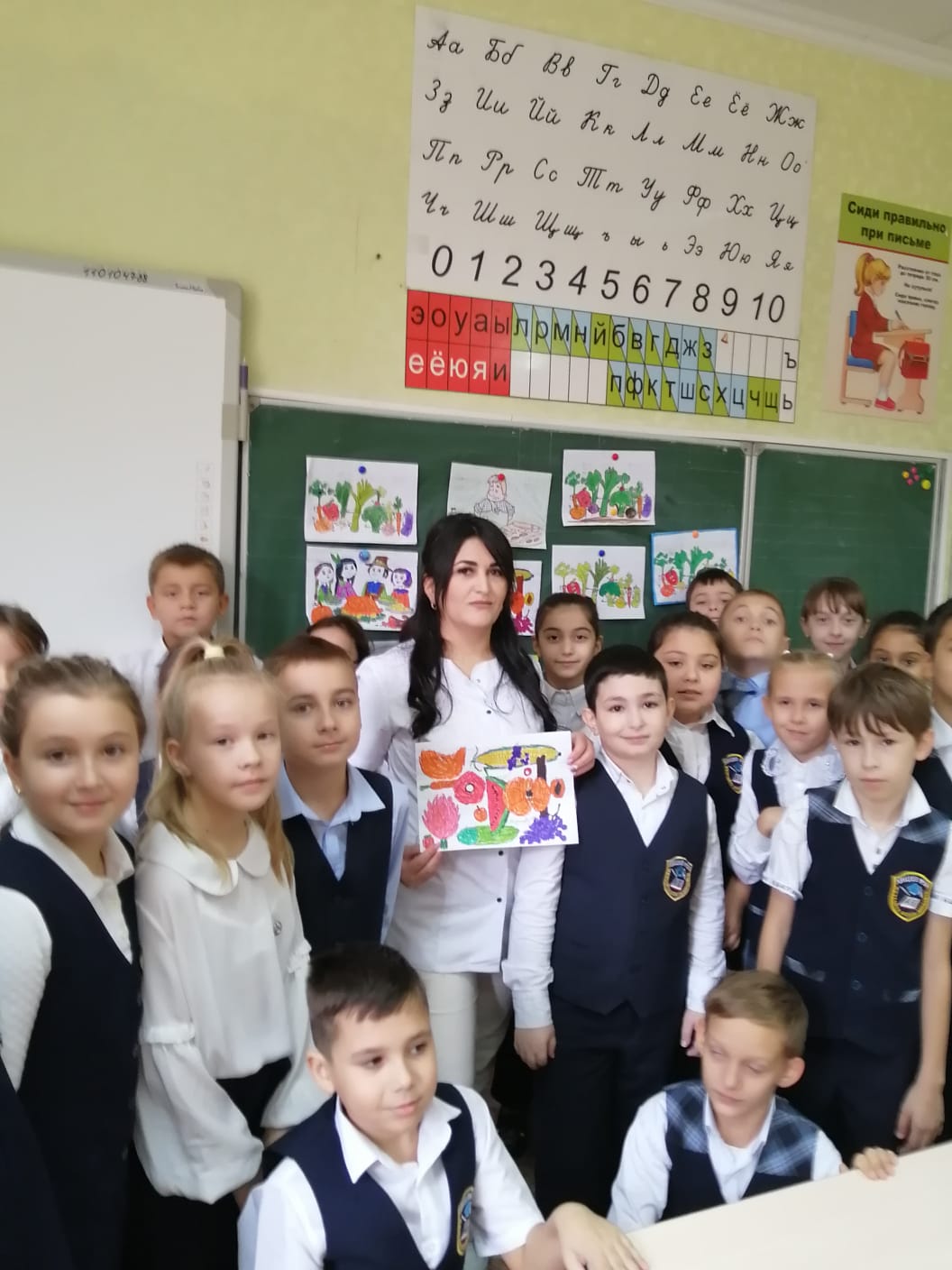 Мбоу лицей № 104, 3 «В» класс, встреча с медработником кумагорской больницы Петросян Светланой  Самвеловной.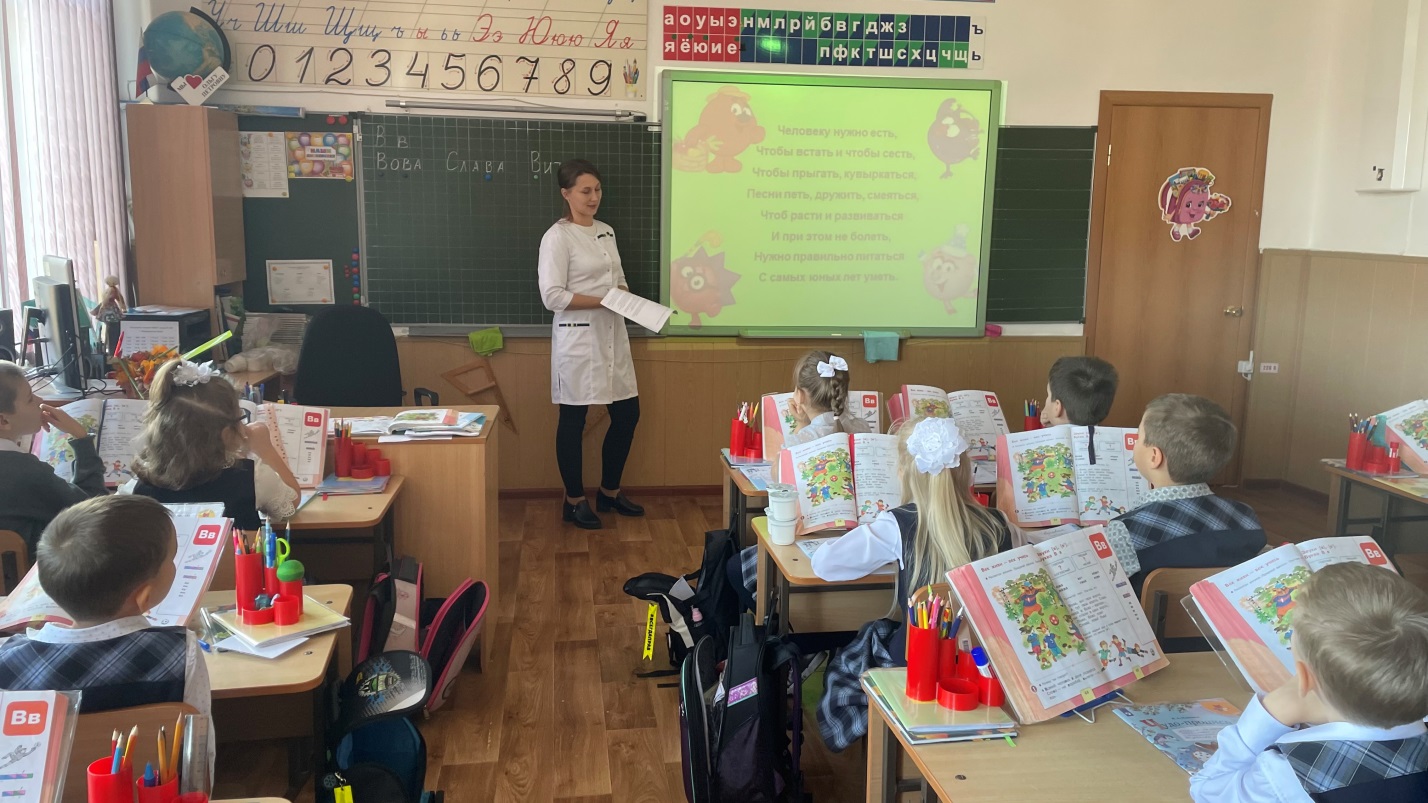 МБОУ лицей № 104, 1 «Б» класс. Встреча с  Тригубенко Инной Валерьевной врачом Минераловодской ГБУЗ ЦРБ.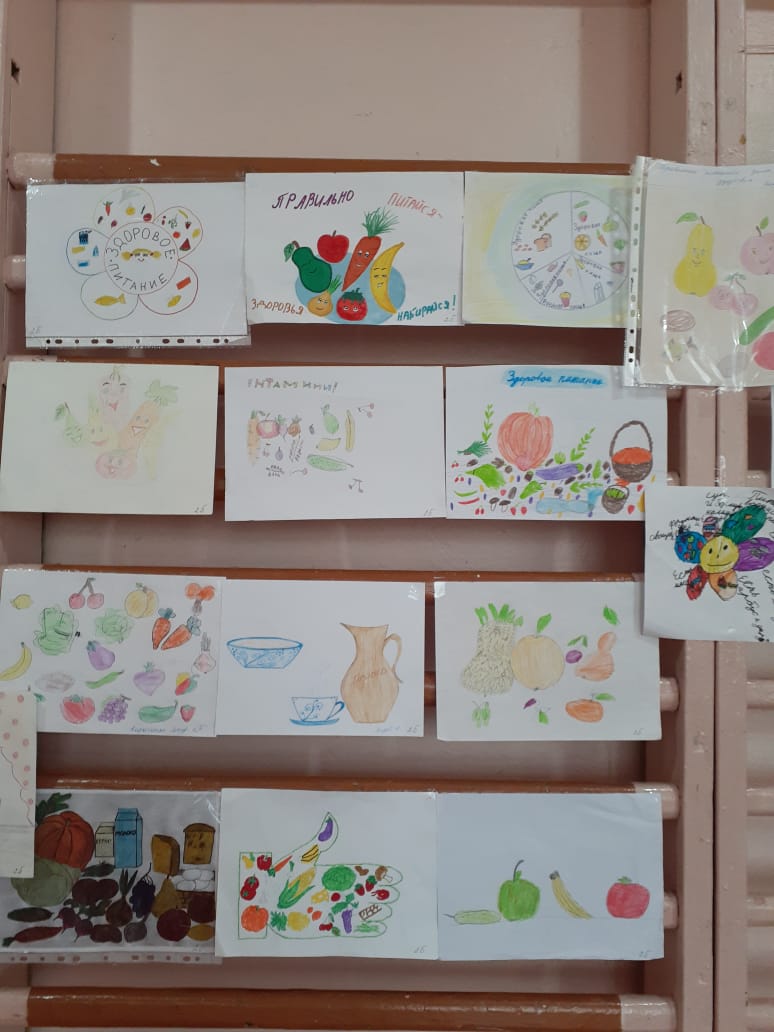 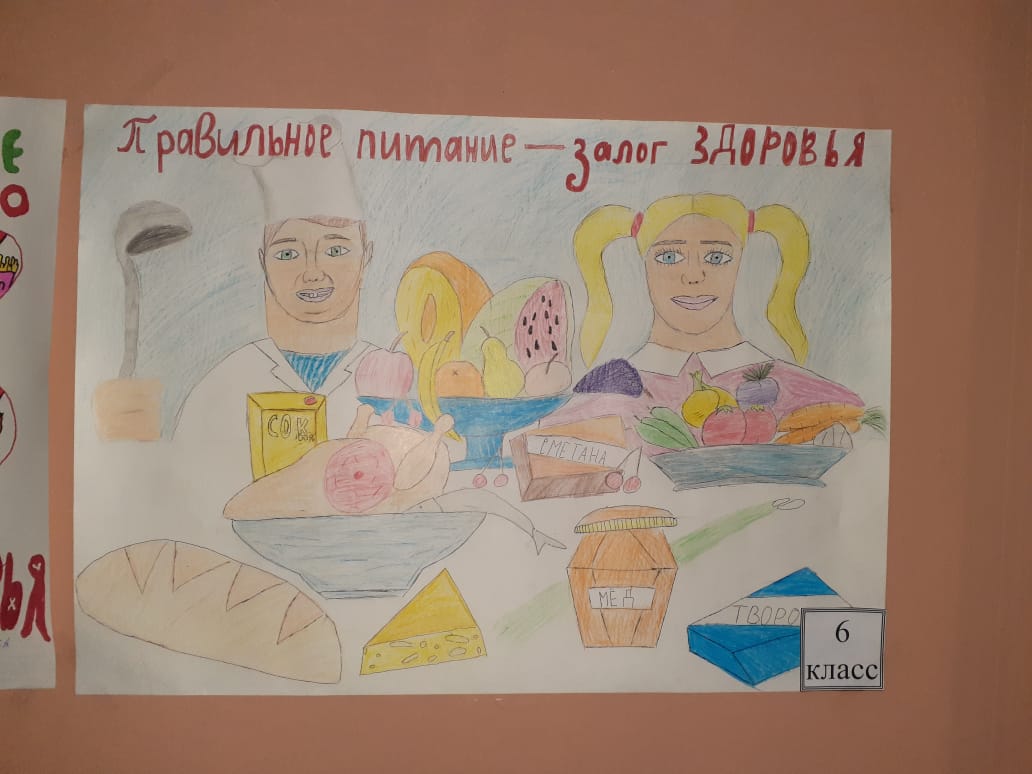 Выставка рисунков в МБОУ СОШ № 11 п. Новотерский.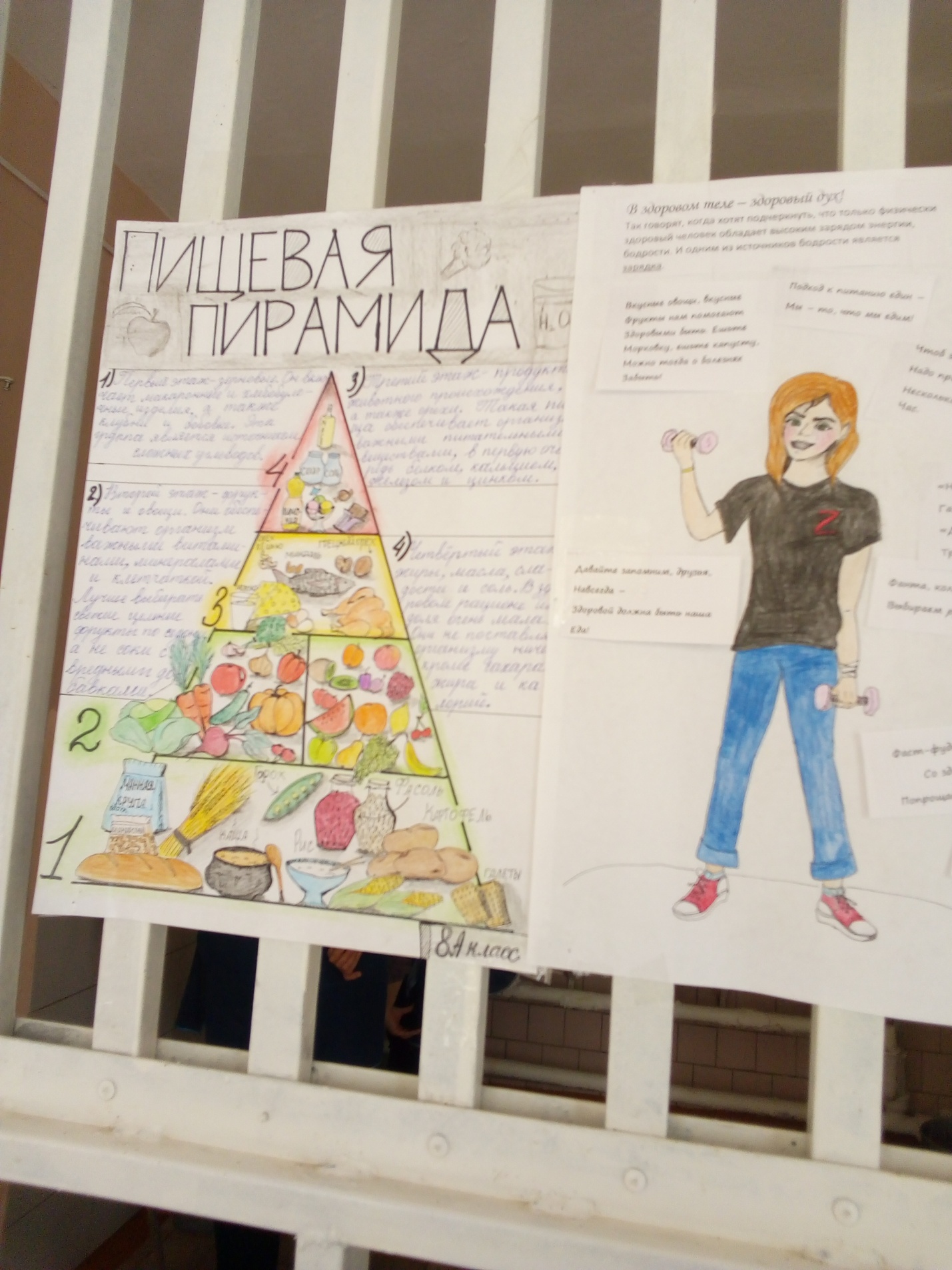 Выставка плакатов в МКОУ СОШ № 10 х. Перевальный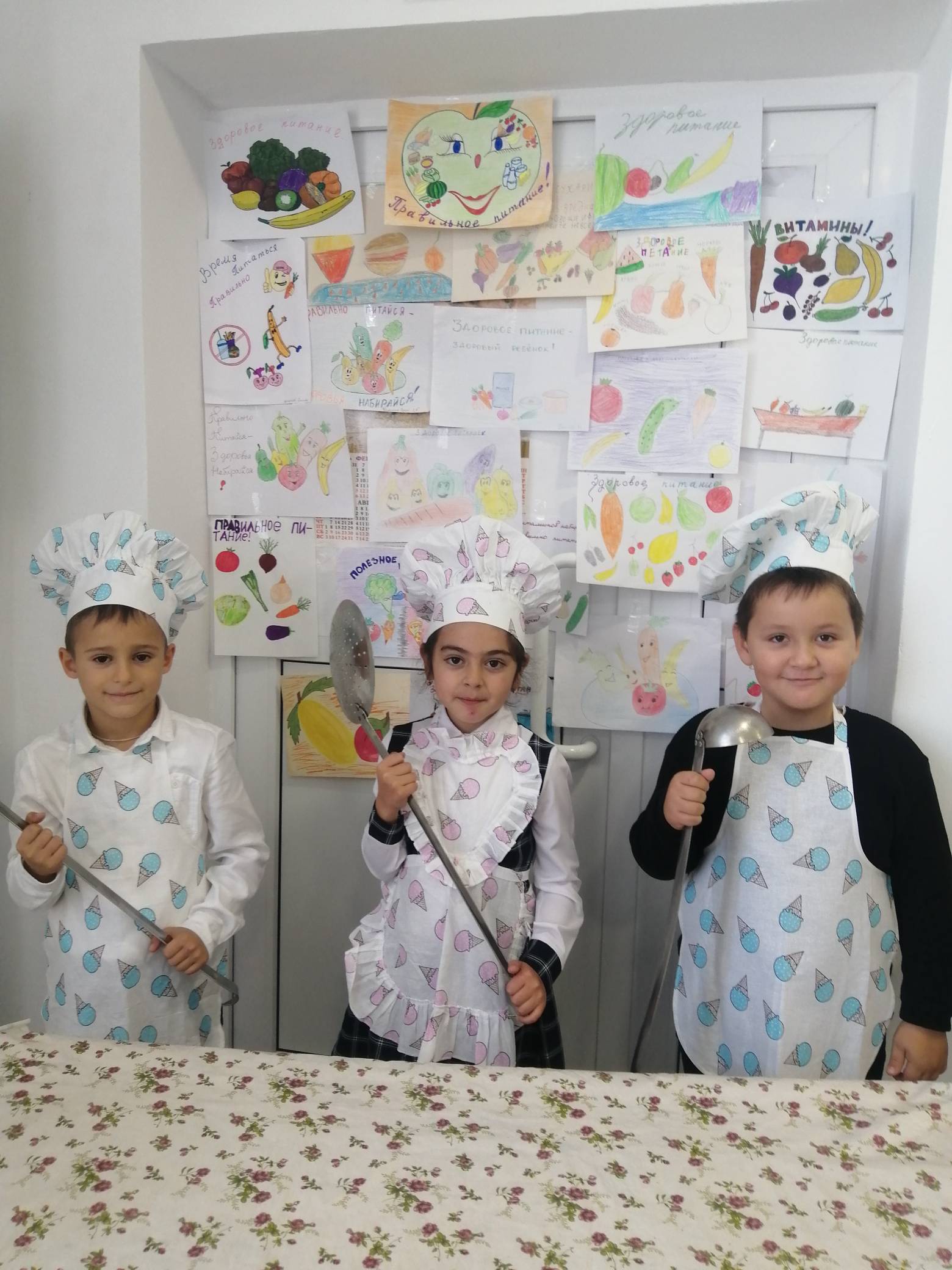 Игра «Что мы знаем о продуктах» в МБОУ СОШ № 7 с. Марьины Колодцы.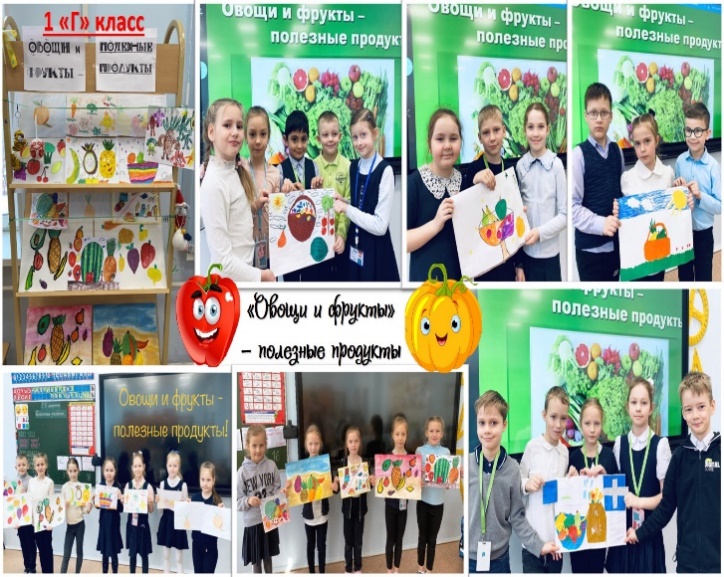 Викторина «Здоровое питание» в МКОУ СОШ  № 6 с. Нагутское.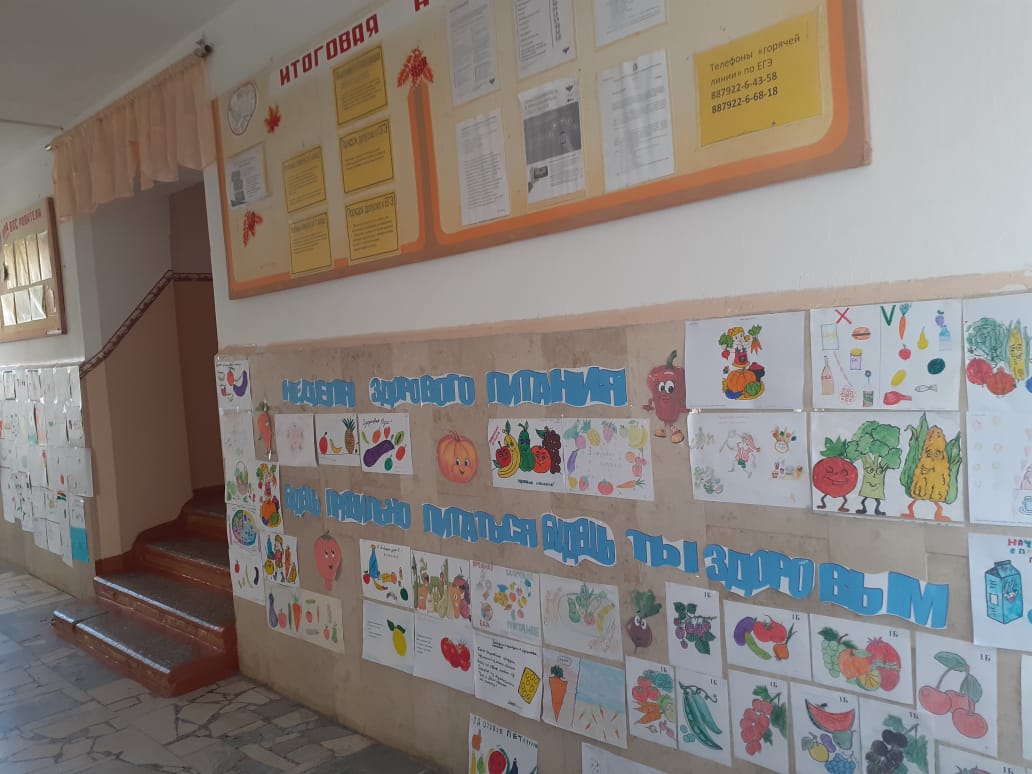 Выставка, посвященная «Недели здорового питания», в МБОУ СОШ № 5 с. Прикумское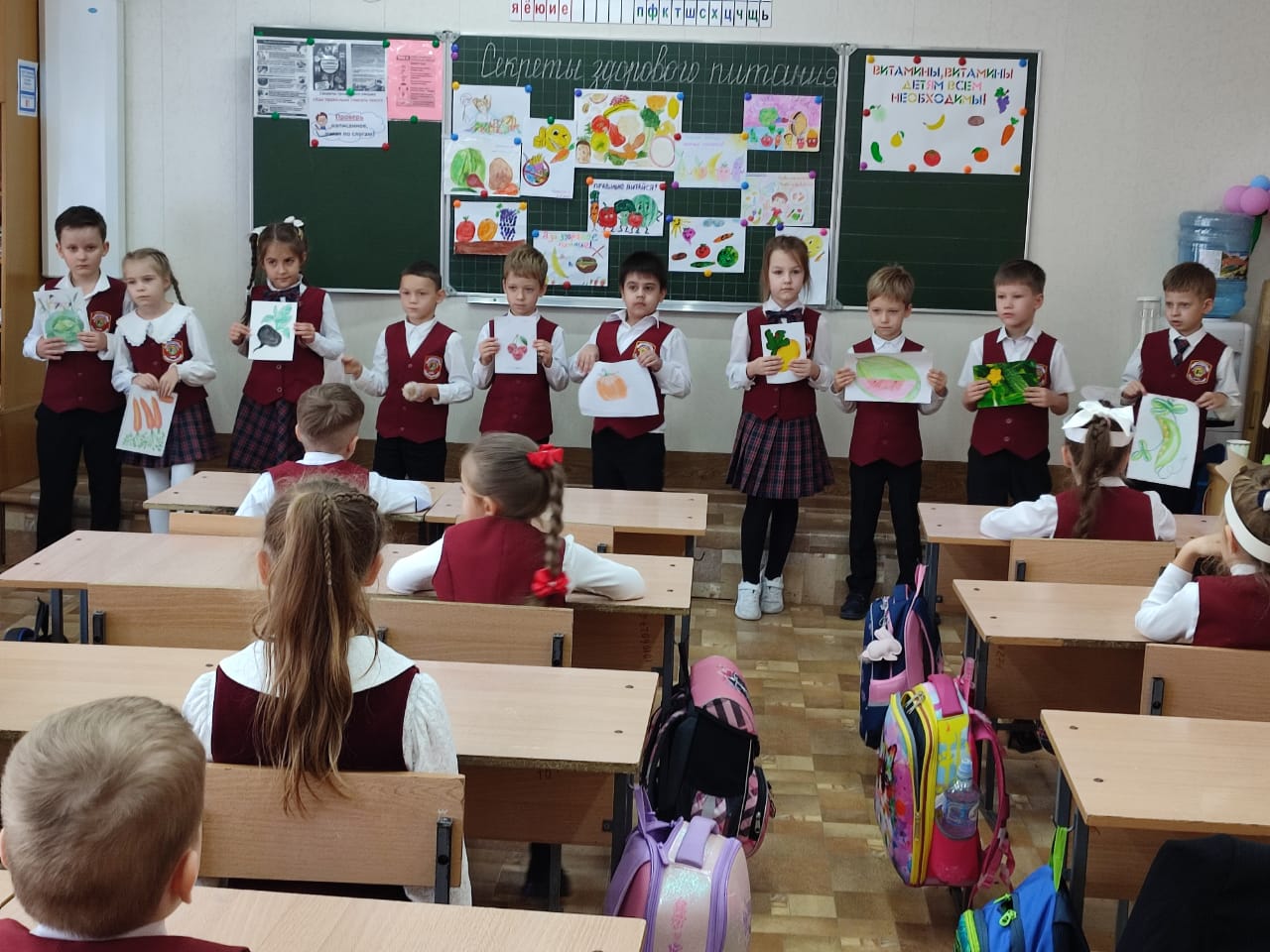 Игра «Секреты здорового питания» в МБОУ гимназии № 103.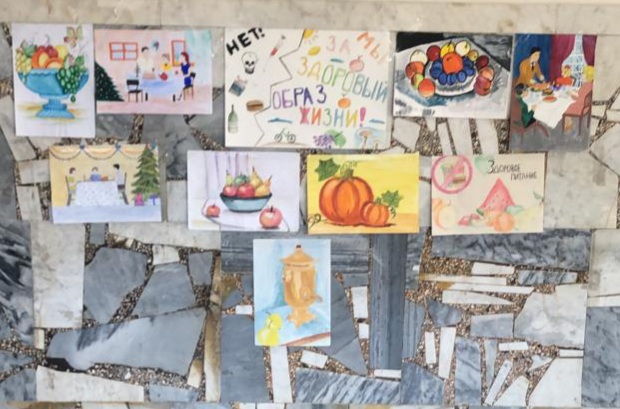 Конкурс рисунков в МБОУ лицее № 3 г. Минеральные Воды.